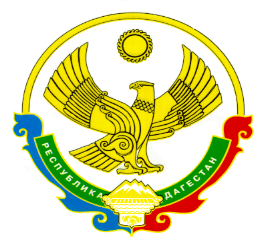 МИНИСТЕРСТВО ОБРАЗОВАНИЯ И НАУКИРЕСПУБЛИКИ ДАГЕСТАНГосударственное казенное общеобразовательное учреждение Республики Дагестан «Акаринская основная общеобразовательная школа Хунзахского района»368111, Кизилюртовский район, п/о с.Чонтаул, с.Акаро,тел.89034270364 e-mail: akaro.62@mail.ru ПРИКАЗО переходе на обучение с помощью дистанционных технологий       В целях обеспечения соблюдения Федерального закона от 30.03.1999 № 52-ФЗ «О санитарно-эпидемиологическом благополучии населения», постановлений Главного государственного санитарного врача РФ от 24.01.2020 № 2 «О дополнительных мероприятиях по недопущению завоза и распространения новой коронавирусной инфекции, вызванной 2019-nCoV», от 02.03.2020 № 5 «О дополнительных мерах по снижению рисков завоза и распространения новой коронавирусной инфекции (2019-nCoV)», с учетом письма Федеральной службы по надзору в сфере защиты прав потребителей и благополучия человека от 23 января 2020 г. № 02/776-2020-23 «О профилактике коронавирусной инфекции», приказа Минобрнауки России от 29 января 2020 г. № 146 «О мерах по предупреждению распространения коронавирусной инфекции», Письма ФМБА России от 28.02.2020 № 32-024/159 «О дополнительных мерах по профилактике COVID-2019» и др., в целях предупреждения распространения новой коронавирусной инфекции, вызванной COVID-19 (далее — коронавирусная инфекция);в соответствии с приказом Министерства Просвещения Российской Федерации « 104 от 17 марта 2020 г «Об организации образовательной деятельности в организациях, реализующих образовательные программы начального общего, основного общего и среднего общего образования, образовательные программы среднего профессионального образования, соответствующего дополнительного профессионального образования и дополнительные общеобразовательные программы, в условиях распространения новой коронавирусной инфекции на территории Российской Федерации»ПРИКАЗЫВАЮ:    1. Организовать обучение по основным образовательным программам начального   общего, основного общего образования с помощью дистанционных технологий с 06.04.2020 г. по 30.04.2020 г.    2. Классным руководителям 1-9-х классов довести до сведения обучающихся и их родителей (законных представителей) информацию о порядке организации учебного процесса с применением дистанционных технологий и графиком консультаций администрации школы, учителей – предметников и классных руководителей. Срок: до 07.04.2020 г.    3. Проконтролировать внесение изменений в рабочие программы основных образовательных программ начального общего, основного общего образования в части закрепления обучения с помощью дистанционных технологий.   4. Учителям-предметникам:-внести изменений в рабочие программы основных образовательных программ начального общего, основного общего образования в части закрепления обучения с помощью дистанционных технологий.- подготовить перечень домашних заданий и комментариев по изучению новой                     темы в соответствии с календарно-тематическим планированием по всем учебным предметам, курсам учебного плана и расписанием уроков;- обеспечить систему проверки и оценивания выполненных домашних заданий обучающихся в период временного приостановления очной формы обучения;- своевременно заполнять журналы в соответствии с расписанием уроков.- посещение школы обучающимся с целью передачи учителям – предметникам выполненных работ допускается только при наличии медицинской маски не далее  фае.5. Назначить  ответственные за организацию обучения с помощью дистанционных технологий согласно приложению.6. Ознакомить письменно всех учителей с  данным приказом под роспись.7. Разместить данный приказ на официальном сайте школы в срок до 06.04.2020 г.8. Контроль исполнения приказа оставляю за собой.С приказом ознакомлены:Приложение 1
 к приказу от 06.04.2020 г. № Ответственные за организацию обучения с помощью дистанционных технологий04.04.2020 года№34   Директор школы________________Магомедалиев Х.КФ.И.О. работникаКласс, в котором ответственный организует обучения с помощью дистанционных технологийГусйнова Гулишат Запировна1-2Нурмагомедова Загидат Магомедовна3-4Магомедова Багисултан Гаджиевна5Абдуразакова Загидат Абдуразаковна6Абдуразакова Загидат Абдуразаковна7Магомедова Багисултан Гаджиевна8Гитинова Мадинат Магомедсайгидовна9